I Have… You Need…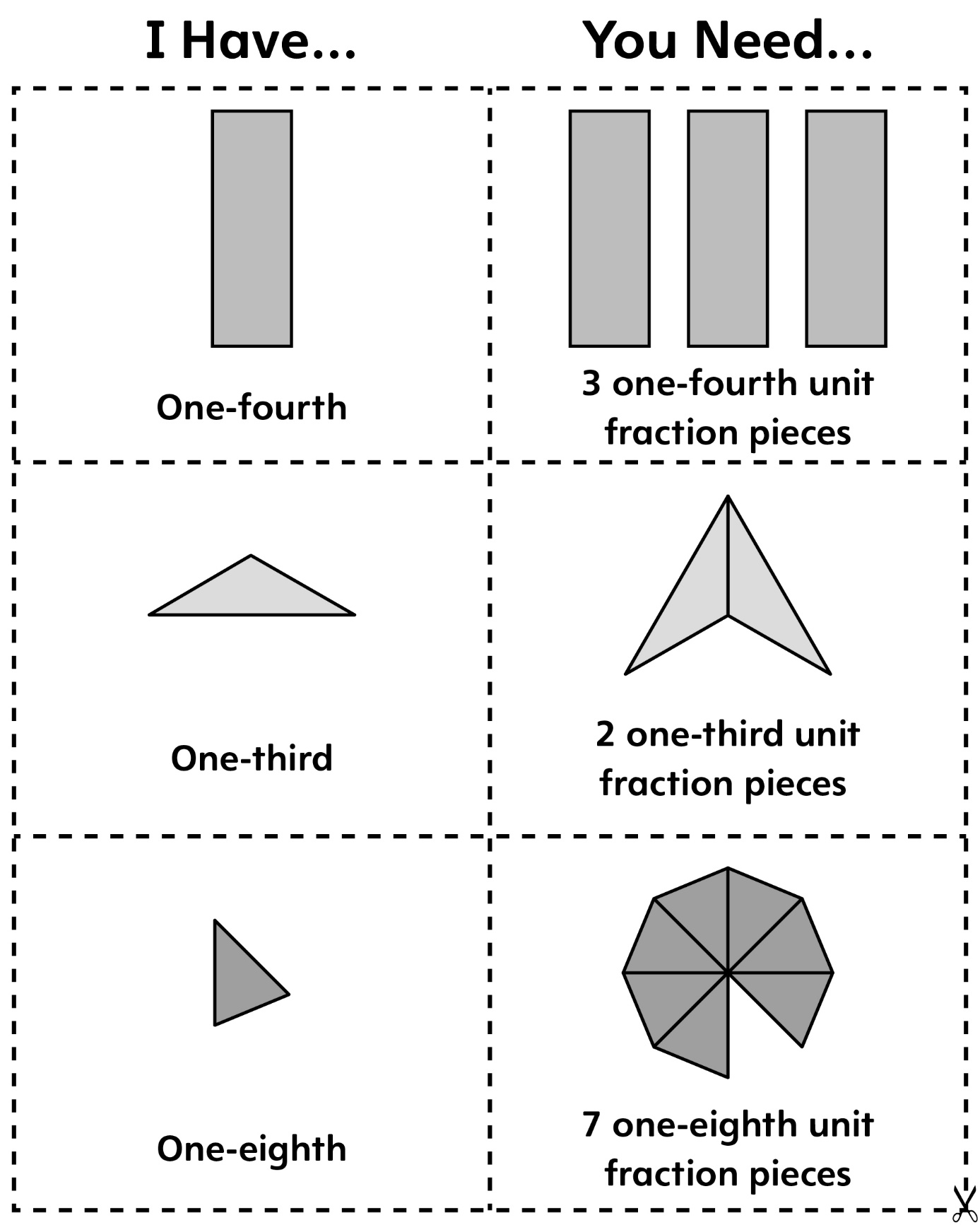 I Have… You Need…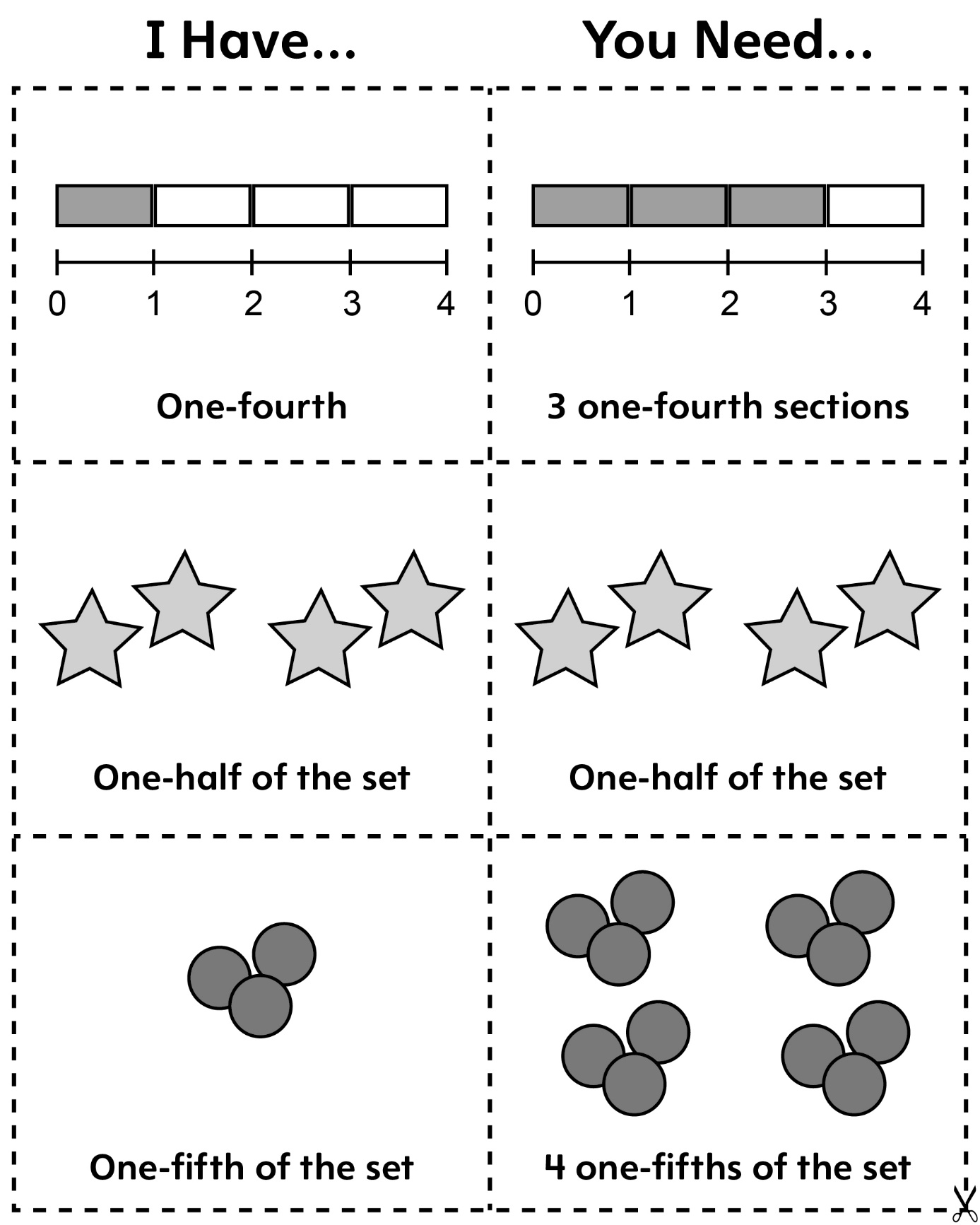 